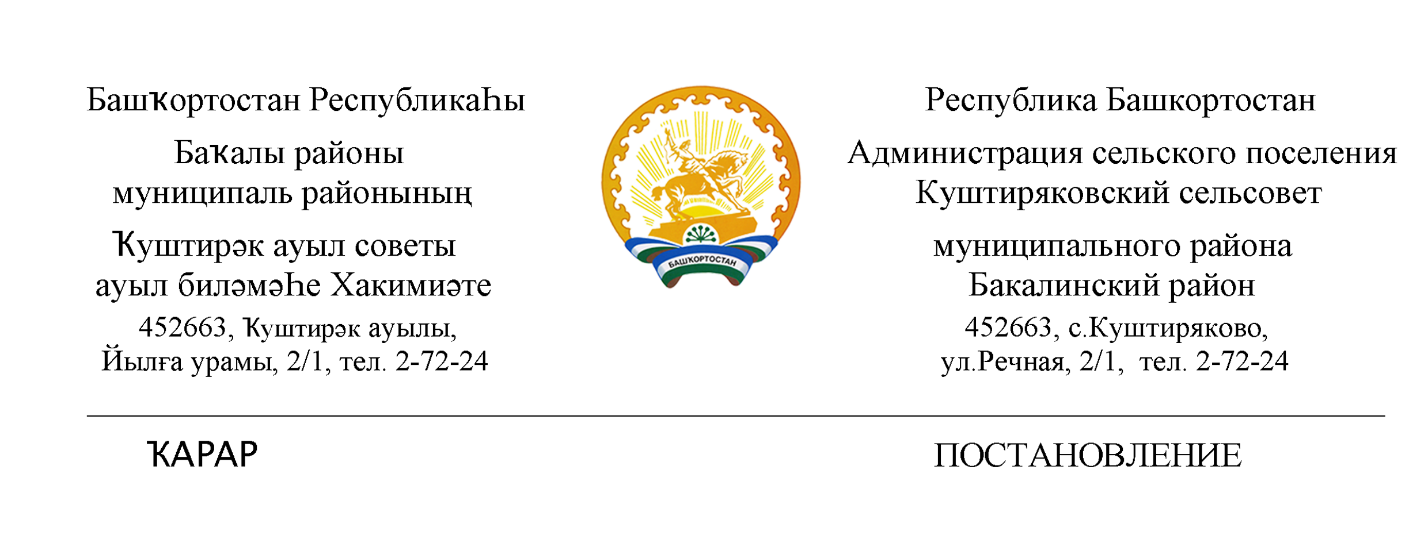    30 сентябрь 2022 й                          № 40                                30 сентября    2022 гОб утверждении Программы профилактики рисков причинения вреда (ущерба) охраняемым законом ценностям в рамках муниципального контроля в сфере благоустройства на территории сельского поселения Куштиряковский сельсовет муниципального района Бакалинский район Республики Башкортостан на 2023 годВ соответствии с частью 2 статьи 44 Федерального закона от 31 июля 2020 г. № 248-ФЗ «О государственном контроле (надзоре) и муниципальном контроле в Российской Федерации», постановлением Правительства Российской Федерации от 25 июня 2021 г. № 990 «Об утверждении Правил разработки и утверждения контрольными (надзорными) органами программы профилактики рисков причинения вреда (ущерба) охраняемым законом ценностям» Администрация сельского поселения Куштиряковский сельсовет муниципального района Бакалинский район Республики Башкортостан постановляет:Утвердить Программа профилактики рисков причинения вреда (ущерба) охраняемым законом ценностям в рамках муниципального контроля в сфере благоустройства на территории сельского поселения Куштиряковский сельсовет муниципального района Бакалинский район Республики Башкортостан на 2023 год, согласно приложению.2.          Настоящее постановление подлежит в установленном порядке.	3.	Контроль исполнения настоящего постановления оставляю за собой.Приложение кПостановлению Администрации сельского поселения  Куштиряковский сельсовет муниципального района Бакалинский район Республики Башкортостан № 40 от 30 сентября 2022 г.ПРОГРАММАпрофилактики рисков причинения вреда (ущерба) охраняемым законом ценностям в рамках муниципального контроля в сфере благоустройства на территории сельского поселения Куштиряковский сельсовет муниципального района Бакалинский район Республики Башкортостан на 2023 годРаздел 1. Общие положенияПрограмма профилактики рисков причинения вреда (ущерба) устанавливает порядок проведения профилактических мероприятий, направленных на предупреждение нарушений обязательных требований и (или) причинения вреда (ущерба) охраняемым законом ценностям, соблюдение которых оценивается при осуществлении муниципального контроля в сфере благоустройства на территории сельского поселения Куштиряковский сельсовет муниципального района Бакалинский район Республики Башкортостан.Раздел 2. Аналитическая часть Программы2.1. Вид осуществляемого муниципального контроля Муниципальный контроль в сфере благоустройства на территории сельского поселения Куштиряковский сельсовет муниципального района Бакалинский район Республики Башкортостан осуществляется – должностными лицами Администрации сельского поселения Куштиряковский сельсовет муниципального района Бакалинский район Республики Башкортостан уполномоченными осуществлять контроль в сфере благоустройства.2.2. Обзор по виду муниципального контроля.Муниципальный контроль за соблюдением правил благоустройства на территории сельского поселения Куштиряковский сельсовет муниципального района Бакалинский район Республики Башкортостан - это деятельность органа местного самоуправления, уполномоченного на организацию и проведение на территории муниципального образования проверок соблюдения юридическими лицами, индивидуальными предпринимателями и гражданами обязательных требований, установленных Правилами благоустройства территории сельского поселения Куштиряковский сельсовет муниципального района Бакалинский район Республики Башкортостан(далее – Правила благоустройства) при осуществлении ими производственной и иной деятельности в сфере отношений, связанных с обеспечением благоустройства территории (далее - требования Правил благоустройства).Муниципальный контроль в сфере благоустройства осуществляется засоблюдением обязательных требований и (или) требований, установленных муниципальными правовыми актами в сфере благоустройства: 1) обязательные требования по содержанию прилегающих территорий;2) обязательные требования по содержанию элементов и объектов благоустройства, в том числе требования: - по установке ограждений, не препятствующей свободному доступу маломобильных групп населения к объектам образования, здравоохранения, культуры, физической культуры и спорта, социального обслуживания населения;- по содержанию фасадов нежилых зданий, строений, сооружений, других стен зданий, строений, сооружений, а также иных элементов благоустройства и общественных мест;- по содержанию специальных знаков, надписей, содержащих информацию, необходимую для эксплуатации инженерных сооружений;- по осуществлению земляных работ в соответствии с разрешением на осуществление земляных работ, выдаваемым в соответствии с порядком осуществления земляных работ, установленным нормативными правовыми актами Республики Башкортостан и Правилами благоустройства;- по обеспечению свободных проходов к зданиям и входам в них, а также свободных въездов во дворы, обеспечению безопасности пешеходов и безопасного пешеходного движения, включая инвалидов и другие маломобильные группы населения, на период осуществления земляных работ;- о недопустимости размещения транспортных средств на газоне или иной озеленённой или рекреационной территории, размещение транспортных средств на которой ограничено Правилами благоустройства, а также по недопустимости загрязнения территорий общего пользования транспортными средствами во время их эксплуатации, обслуживания или ремонта, при перевозке грузов или выезде со строительных площадок (вследствие отсутствия тента или укрытия);3) обязательные требования по уборке территории сельского поселения Бакалинский сельсовет в зимний период, включая контроль проведения мероприятий по очистке от снега, наледи и сосулек кровель зданий, сооружений; 4) обязательные требования по уборке территории сельского поселения Бакалинский сельсовет в летний период, включая обязательные требования по выявлению карантинных, ядовитых и сорных растений, борьбе с ними, локализации, ликвидации их очагов;5) дополнительные обязательные требования пожарной безопасности в период действия особого противопожарного режима; 6) обязательные требования по прокладке, переустройству, ремонту и содержанию подземных коммуникаций на территориях общего пользования;7) обязательные требования по посадке, охране и содержанию зеленых насаждений, в том числе обязательные требования по удалению (сносу), пересадке деревьев и кустарников в соответствии с порубочным билетом и (или) разрешением на пересадку деревьев и кустарников, если такие документы (порубочный билет, разрешение на пересадку) должны быть выданы в установленных Правилами благоустройства случаях;8) обязательные требования по складированию твердых коммунальных отходов;9) обязательные требования по выгулу животных и требования о недопустимости выпаса сельскохозяйственных животных и птиц на территориях общего пользования и иных, предусмотренных Правилами благоустройства, территориях.2.3. Муниципальный контроль осуществляется посредством:организации и проведения проверок выполнения юридическими лицами, индивидуальными предпринимателями и гражданами обязательных требований Правил благоустройства;принятия предусмотренных законодательством Российской Федерации мер по пресечению и (или) устранению выявленных нарушений, а также систематического наблюдения за исполнением обязательных требований;организации и проведения мероприятий по профилактике рисков причинения вреда (ущерба) охраняемым законом ценностям;организации и проведения мероприятий по контролю, осуществляемых без взаимодействия с юридическими лицами, индивидуальными предпринимателями.2.4. Субъекты контроля:юридические лица, индивидуальные предприниматели и граждане, при осуществлении ими производственной и иной деятельности в сфере отношений, связанных с обеспечением благоустройства территории.2.5. Перечень правовых актов и их отдельных частей (положений), содержащих обязательные требования, соблюдение которых оценивается при проведении муниципального контроля в сфере благоустройства:Правила благоустройства территории сельского поселения Куштиряковский сельсовет муниципального района Бакалинский район Республики Башкортостан, утвержденные решением Совета сельского поселения Куштиряковский сельсовет муниципального района Бакалинский район № 155от 18 июня 2018,  изменениями  № 68а от 11 июня 2021 г.Кодекс об административных правонарушениях Республики Башкортостан2.6. Анализ и оценка рисков причинения вреда охраняемым законом ценностям.Мониторинг состояния субъектов контроля в сфере соблюдения правил благоустройства выявил, что ключевыми и наиболее значимыми рисками являются нарушения, предусмотренные Правилами благоустройства в части загрязнения территории, а именно мусор на прилегающих к хозяйствующим субъектам территориях, размещение автотранспортных средств на озелененной территории, непринятие мер по ремонту и содержанию фасадов, размещению незаконной рекламы, нарушения при проведении земляных работ и прочее.Наиболее значимым риском является факт причинения вреда объектам благоустройства (повреждение и (или) уничтожение объектов благоустройства: малых архитектурных форм, зеленых насаждений, загрязнение территории различными отходами) вследствие нарушения законодательства контролируемым лицом, в том числе в следствие действий (бездействия) должностных лиц контролируемого лица, и (или) иными лицами, действующими на основании договорных отношений с контролируемым лицом.Проведение профилактических мероприятий, направленных на соблюдение подконтрольными субъектами обязательных требований Правил благоустройства, на побуждение субъектов благоустройства к добросовестности, будет способствовать улучшению в целом ситуации, повышению ответственности подконтрольных субъектов, снижению количества выявляемых нарушений обязательных требований, требований, установленных муниципальными правовыми актами в указанной сфере.Раздел 3. Цели и задачи Программы3.1. Цели Программы:стимулирование добросовестного соблюдения обязательных требований всеми контролируемыми лицами;устранение условий, причин и факторов, способных привести к нарушениям обязательных требований и (или) причинению вреда (ущерба) охраняемым законом ценностям;создание условий для доведения обязательных требований до контролируемых лиц, повышение информированности о способах их соблюдения;профилактика и предупреждение правонарушений в сфере деятельности субъектами контроля;обеспечение соблюдения субъектами контроля обязательных требований и требований, установленных муниципальными правовыми актами.3.2. Задачи Программы:выявление причин, факторов и условий, способствующих нарушению обязательных требований законодательства, определение способов устранения или снижения рисков их возникновения;установление зависимости видов, форм и интенсивности профилактических мероприятий от особенностей конкретных субъектов контроля, и проведение профилактических мероприятий с учетом данных факторов;формирование единого понимания обязательных требований законодательства у всех участников контрольной деятельности;создание системы консультирования подконтрольных субъектов, в том числе с использованием современных информационно-телекоммуникационных технологий;повышение уровня правовой грамотности субъектов контроля, в том числе путем обеспечения доступности информации об обязательных требованиях законодательства и необходимых мерах по их исполнению.Раздел 4. План мероприятий по профилактике нарушенийМероприятия Программы представляют собой комплекс мер, направленных на достижение целей и решение основных задач Программы. Перечень мероприятий Программы на 2023 год, сроки (периодичность) их проведения приведены в Плане мероприятий по профилактике нарушений в сфере благоустройства на 2023 год (приложение).Раздел 5. Результативность и эффективность Программы.Снижение рисков причинения вреда охраняемым законом ценностям.Увеличение доли законопослушных субъектов контроля - развитие системы профилактических мероприятий органа муниципального контроля.Внедрение различных способов профилактики.Разработка и внедрение технологий профилактической работы внутри органа муниципального контроля.Обеспечение квалифицированной профилактической работы должностных лиц органа муниципального контроля.Повышение прозрачности деятельности органа муниципального контроля.Уменьшение административной нагрузки на субъекты контроля.Повышение уровня правовой грамотности субъектов контроля.Мотивация субъектов контроля к добросовестному поведению.Снижение уровня правонарушений в сфере благоустройства.Экологический эффект- повышение уровня экологической безопасности населения.Системой показателей эффективности программы является высокий уровень правовой грамотности в регулируемых сферах и, как следствие, снижение уровня правонарушений в сфере благоустройства.Перечень профилактических мероприятий, сроки (периодичность) их проведенияГлава администрациисельского поселенияКуштиряковский сельсоветМуниципального районаБакалинский районРеспублики Башкортостан                                                              	                                 И.А.Шайдуллин№п/пНаименование мероприятияСведения о мероприятииОтветственный исполнительСрок исполнения1.ИнформированиеИнформирование контролируемых лиц и иных заинтересованных лиц по вопросам соблюдения обязательных требований.Информирование осуществляется посредством размещения соответствующих сведений на официальном сайте сельского поселения Куштиряковский сельсовет муниципального района Бакалинский район Республики Башкортостан в информационно-телекоммуникационной сети Интернет и в иных формах.Администрация размещает и поддерживает в актуальном состоянии на своем официальном сайте в сети Интернет:1) тексты нормативных правовых актов, регулирующих осуществление муниципального контроля;2) руководства по соблюдению обязательных требований.3) программу профилактики рисков причинения вреда и план проведения плановых контрольных мероприятий;4) сведения о способах получения консультаций по вопросам соблюдения обязательных требований;5) доклады, содержащие результаты обобщения правоприменительной практики;6) доклады о муниципальном контроле;7) иные сведения, предусмотренные нормативными правовыми актами Российской Федерации, нормативными правовыми актами субъекта Российской Федерации, муниципальными правовыми актами.Должностные лица, уполномоченные на осуществление муниципального контроляПостоянно в течение2023 г.сентябрь-декабрь 2023 годадо 15.03.2023 года2.Объявление предостереженийПри наличии у контрольного органа сведений о готовящихся или возможных нарушениях обязательных требований, а также о непосредственных нарушениях обязательных требований, если указанные сведения не соответствуют утвержденным индикаторам риска нарушения обязательных требований, контрольный орган объявляет контролируемому лицу предостережение о недопустимости нарушения обязательных требований и предлагает принять меры по обеспечению соблюдения обязательных требований.Контролируемое лицо вправе после получения предостережения о недопустимости нарушения обязательных требований подать возражение в отношении указанного предостережения в срок не позднее 30 дней со дня получения им предостережения. Возражение в отношении предостережения рассматривается в течение 30 дней со дня его получения, контролируемому лицу направляется ответ с информацией о согласии или несогласии с возражением. В случае несогласия с возражением указываются соответствующие обоснования.Должностные лица, уполномоченные на осуществление муниципального контроляПо меренеобходимости3.КонсультированиеКонсультирование осуществляется в устной или письменной форме по следующим вопросам:1) организация и осуществление контроля в сфере благоустройства;2) порядок осуществления контрольных мероприятий, установленных настоящим Положением;3) порядок обжалования действий (бездействия) должностных лиц, уполномоченных осуществлять контроль;4) получение информации о нормативных правовых актах (их отдельных положениях), содержащих обязательные требования, оценка соблюдения которых осуществляется Администрацией в рамках контрольных мероприятий.Консультирование контролируемых лиц в устной форме может осуществляться также на собраниях и конференциях граждан. Должностные лица, уполномоченные на осуществление муниципального контроляПостоянно в течение2023 г.4.Профилактический визитОбязательный профилактический визит проводится в отношении объектов контроля, отнесенных к категории значительного риска и в отношении контролируемых лиц, впервые приступающих к осуществлению деятельности в сфере благоустройства.О проведении обязательного профилактического визита контролируемое лицо уведомляется органом муниципального контроля не позднее чем за 5 рабочих дней до дня его проведения в письменной форме на бумажном носителе почтовым отправлением либо в форме электронного документа, подписанного электронной подписью, в порядке, установленном частью 4 статьи 21 Федерального закона от 31 июля 2020 г. № 248-ФЗ .Контролируемое лицо вправе отказаться от проведения обязательного профилактического визита, уведомив об этом контролирующее лицо, направившее уведомление о проведении обязательного профилактического визита в письменной форме на бумажном носителе почтовым отправлением либо в форме электронного документа, подписанного электронной подписью, не позднее чем за три рабочих дня до дня его проведения.Срок проведения профилактического визита (обязательного профилактического визита) определяется контролирующим лицом самостоятельно и не может превышать 1 рабочий день.Профилактический визит проводится в форме профилактической беседы по месту осуществления деятельности контролируемого лица либо путем использования видео-конференц-связи.В ходе профилактического визита контролируемое лицо информируется об обязательных требованиях, предъявляемых к используемым им объектам контроля, их соответствии критериям риска, основаниях и рекомендуемых способах снижения категории риска, а также о видах, содержании и об интенсивности контрольных мероприятий, проводимых в отношении контролируемого лица, исходя из отнесения к категории риска.При профилактическом визите (обязательном профилактическом визите) контролируемым лицам не выдаются предписания об устранении нарушений обязательных требований. Разъяснения, полученные контролируемым лицом в ходе профилактического визита, носят рекомендательный характер.По меренеобходимости